MEDAILLE DE LA JEUNESSE, DES SPORTS ET DE L’ENGAGEMENT ASSOCIATIFECHELON : OR	ARGENT	BRONZE	      LETTRE DE FELICITATIONSCocher la case appropriée / Joindre une pièce d’identité en cours de validationNOM d’usage :	    NOM de naissance :             Prénoms : ADRESSE : 			 CP :         Commune :Date, lieu de naissance : PROFESSION : Ci-dessous énumérer les services civils rendus (au titre de toutes associations) 	A compléter si des DISTINCTIONS ont déjà été obtenues :MERITE sportif ou autres :DECORATIONS au titre de l’éducation nationale : 	Autres décorations (à titre fédéral) : Cliquez sur l’information à renseigner puis taper votre texteNATURE DES SERVICES RENDUSPrécisez les dates de         à  PrécisionsNature Nature Dates d’obtentionLEGION D'HONNEUR	. Militaire	. CivileORDRE NATIONAL DU MERITE	. Chevalier	. OfficierDECORATION A TITRE MILITAIRE	. Médaille militaire	. Croix de guerrePALMES ACADEMIQUES	. Chevalier	. Officier	. CommandeurDistinctions de la JEUNESSE et des SPORTS	. Bronze 	. Argent	. Lettre de félicitationsNOM Prénom du rédacteur de cette fiche :Adresse :Fonction :Tél :Mel :NOM Prénom du rédacteur de cette fiche :Adresse :Fonction :Tél :Mel :Date :Signature :(image signature)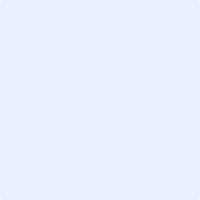 